SIGNATURE OF CEO/EXECUTIVE DIRECTOR			PRINTED NAME				DATESIGNATURE OF BOARD CHAIRPERSON			PRINTED NAME				DATECOMPLETED APPLICATIONLETTERS OF RECOMMENDATIONCOPY OF TAX-EXEMPT LETTERCOPIES OF ARTICLES OF ORGANIZATION IN GOOD STANDINGLAST THREE MONTHS BANK STATEMENTSRESUME OF THE EXECUTIVE DIRECTOR/CEOCOPY OF YOUR CURRENT YEAR BUDGETRECEIVED BY:						SIGNATURE				DATEAWARDED       	OR 	DENIED      :						REASON:CHARITABLE SERVICE APPLICATION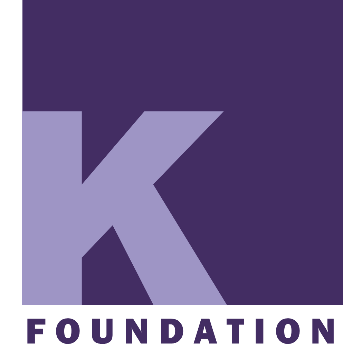 PERSONAL INFORMATIONLEGAL NAME IN FULL	     					     				     (PLEASE PRINT)		LAST NAME				FIRST NAME			MIDDLE INHOME RESIDENCE		     					     				     				STREET NUMBER			STREET NAME		APT/UNIT#TELEPHONE			     					     				     				HOME					CELL				ALTEMAIL ADDRESS:		     GENDER:			MALE					FEMALE   CHECK ONE			I AM A U.S. CITIZEN		I AM EXPECTING U.S. CITIZENSHIPORGANIZATION INFORMATIONNAME OF ORGANIZATION:     ORGANIZATION ADDRESS:	     				     				     				ADDRESS			CITY				ZIP CODECEO/EXECUTIVE DIRECTOR:      YEARS IN BUSINESS		     		DATE FOUNDED	     WEBSITE ADDRESS			     LIST PROGRAMS PROVIDED AN NUMBER OF PERSONS SERVEDPROGRAM		NUMBER OF PERSONS SERVED		AGE OF PROGRAM		FREQUENCYDOES YOUR ORGANIZATION HAVE CHARITABLE 501 (C )(3) TAX EXEMPT STATUS? YES  NO  (NOTE: YOUR RESPONSE WILL NOT DISQUALIFY YOU FROM CONSIDERATION)  IF NO, PLEASE ATTACH AN ADDITIONAL SHEET WITH THE EXPLANATION.HAS YOUR ORGANIZATION EXPERIENCED ANY FINANCIAL HARDSHIP? YES  NO.  IF YES, PLEASE ATTACH AN ADDITIONAL SHEET WITH THE EXPLANATION.BOARD OF DIRECTORSPLEASE LIST YOUR BOARD OF DIRECTORS AND THEIR ROLES IN THE ORGANIZATIONNAME				CITY/STATE			OFFICE			ANNUAL CONTRIBUTIONDO YOU RECEIVE FUNDING FROM ADDITIONAL SOURCES 		YES     	NO     IF YES, LIST OTHER FUNDING SOURCESNAME						AMOUNT					FREQUENCUYDO YOU RESEARCH AND WRITE GRANTS FOR FUNDING?	YES 	NODO YOU HOLD ANNUAL FUNDRASING EVENTS?		 YES	NOIS YOUR BOARD ACTIVE IN FUND DEVELOPMENT?		YES		NO(PLEASE GIVE THE PERCENTATE OF YOUR BUDGET ALLOCATED FOR THE FOLLOWING BUDGET EXPENSES.)BUDGET FOR ADMINISTRATION:	     			BUDGET FOR PROGRAMMING:     APPLICATION QUESTIONSPLEASE WRITE A BRIEF 500 WORD ESSAY ON ONE OF THE FOLLOWING TOPICS: A) CHANGING COMMUNITY CULTURE, B) DEVELOPING A COMMUNITY MISSION AND VISION, C) IMPORTANT AREAS OF A COMMUNITY DEVELOPMENT PLAN.PLEASE INDICATE WHY YOUR ORGANIZATION IS NEEDED IN THE AREA(S) YOUR SERVE.WHAT IS THE MOST IMPORTANT ACCOMPLISHMENT OF YOUR ORGANIZATON WITHIN THE LAST THREE YEARS?WHO ARE THE PRIMARY LEADERS IN YOUR ORGANIZATION?NAME				TITLE				DATE EMPLOYED			#HOURS PER WKWHAT ROLE(S) DO VOLUNTEERS PLAY IN YOUR ORGANIZATION?WHAT ROLE(S) DO YOUTH/YOUNG ADULTS PLAY IN YOUR ORGANIZATION?DESCRIBE A PROBLEM OR NEED IN OUR SOCIETY AND HOW YOU PLAN TO ADDRESS IT.HOW DOES YOUR ORGANZATION IMPROVE THE QUALITY OF LIFE FOR PEOPLE?HOW DOES YOUR ORGANIZATION COLLABORATE WITH OTHER COMMUNITY AGENCIES?HOW MUCH FUNDING ARE YOU ASKING FROM THE BRIDGE FOUNDATION?LIST THE PRIMARY USE(S) OF THE FUNDINGPLEASE DESCRIBE THE PROGRAM/PROJECT, LENGTH, LEADERSHIP, DEMOGRAPHIC TO BE SERVED, GOALS OF THE PROGRAM, HOW GOALS WILL BE TRACKED?LETTERS OF RECOMMENDATIONPLEASE ASK TWO COLLABORATING AGENCIES TO WRITE LETTERS OF RECOMMENDATION THAT REFLECT YOUR DECICATION TO THE AREA(S) YOU SERVE.  RECOMMENDATIONS MAY INCLUDE CLERGY, LAW ENFORCEMENT, LOCAL GOVERNMENT, EDUCATION, BUSINESS OR ANOTHER CHARITABLE AGENCY.  LETTERS MUST BE SUBMITTED ON OFFICIAL AGENCY LETTERHEAD WITH SUPPORTING DOCUMENTATION (IF ANY) AND CONTACT INFORMATION OF THE REFERENCES.SIGNATURESI HAVE READ AND UNDERSTOOD THE APPLICATION REQUIREMENTS OF THE BRIDGE FOUNDATION. I GIVE PERMISSION TO THE BRIDGE FOUNDATION TO INVESTIGATE ALL INFORMATION SUBMITTED IN THIS APPLICATION.  IF CONSIDERED FOR AN AWARD OR GRANT, I AGREE TO ATTEND THE MANDATORY INTERVIEW AND PRESENTATION.   I AFFIRM THE INFORMATION CONTAINED HEREIN IS TRUE AND ACCRUATE TO THE BEST OF MY KNOWLEDGE AND BELIEF.APPLICATION CHECK LIST (A COMPLETED APPLICATION WILL INCLUDE THE FOLLOWING)DO NOT WRITE BELOW THIS LINE